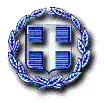 ΔΕΛΤΙΟ ΤΥΠΟΥΠΡΟΓΡΑΜΜΑ ΕΘΕΛΟΝΤΙΚΗΣ ΑΙΜΟΔΟΣΙΑΣ Νοέμβριος 2019                                                                                                                  Άμφισσα, 31 Οκτωβρίου 2019Το Γενικό Νοσοκομείο Άμφισσας ενημερώνει τους πολίτες για το πρόγραμμα Εθελοντικής Αιμοδοσίας για τον Νοέμβριο 2019. Η Υπηρεσία Αιμοδοσίας του Γενικού Νοσοκομείου Άμφισσας οργανώνει εθελοντικές αιμοληψίες, προκειμένου να διευκολύνει την προσέλευση των εθελοντών αιμοδοτών. Στηρίζεται στη μεγάλη ανταπόκριση των εθελοντών αιμοδοτών αλλά και στην πολύτιμη συμπαράσταση των Συλλόγων Εθελοντών Αιμοδοτών και των Τοπικών Φορέων.Η Υπηρεσία Αιμοδοσίας του Γενικού Νοσοκομείου Άμφισσας καλεί κάθε έναν και κάθε μια, που είναι υγιής, ηλικίας από 18 έως 65 ετών, να μη διστάσει να δοκιμάσει τη χαρά, να δώσει στον άγνωστο συνάνθρωπό του, το καλύτερο δώρο, ένα κομμάτι ζωής. Το πρόγραμμα των επόμενων ημερών: Κυριακή 3 Νοεμβρίου πρωί, Ιτέα, σε συνεργασία με το Σ.Ε.Α. Ιτέας « ο Πελεκάνος»Τρίτη 12 Νοεμβρίου απόγευμα, στην Άμφισσα, στο Πνευματικό Κέντρο Άμφισσας, στην Πλατεία Ησαΐα, σε συνεργασία με το Σύλλογο «φίλοι της Ιεράς Μονής Προσηλίου & Εθελοντικής Αιμοδοσίας, Παναγία η ΤριβολούΤετάρτη 13 Νοεμβρίου απόγευμα, στη Δεσφίνα, στο Περιφερειακό Ιατρείο Δεσφίνας, σε συνεργασία με τον Πολιτιστικό Σύλλογο «η Πρόοδος»Τρίτη 19 Νοεμβρίου απόγευμα, στο Γαλαξίδι, στο Δημοτικό σχολείο Γαλαξιδίου, σε συνεργασία με το Σύλλογο Εθελοντών Αιμοδοτών Άμφισσας «οι Άγιοι Ανάργυροι»Κυριακή 24 Νοεμβρίου πρωί, στους Άγιους Πάντες, σε συνεργασία με το Σ.Ε.Α. Ιτέας « ο Πελεκάνος»Ευχαριστούμε εκ των προτέρων όλους τους εθελοντές για το «δώρο ζωής» που προσφέρουν στο συνάνθρωπο.                                                                                                                          Η Διοικήτρια του                                                                                                           Γενικού Νοσοκομείου Άμφισσας                                                                                                                                ΕΥΦΡΟΣΥΝΗ ΑΥΓΕΡΙΝΟΥΕΛΛΗΝΙΚΗ ΔΗΜΟΚΡΑΤΙΑΥΠΟΥΡΓΕΙΟ ΥΓΕΙΑΣ5Η ΥΓΕΙΟΝΟΜΙΚΗ ΠΕΡΙΦΕΡΕΙΑΘΕΣΣΑΛΙΑΣ & ΣΤΕΡΕΑΣ ΕΛΛΑΔΑΣΓΕΝΙΚΟ ΝΟΣΟΚΟΜΕΙΟ ΑΜΦΙΣΣΑΣ      Ταχ. Δ/νση: Οικισμός Δροσοχωρίου                             331 00 ΑΜΦΙΣΣΑ